HEALTHY SCHOOLS AWARDS CEREMONYIn alphabetical order are the winners of the 2018 THREE GOLD STAR AWARDS for demonstrating compliance of 3 of 5 Healthy Schools Components: Bermuda High School for GirlsT.N. Tatem Middle SchoolIn alphabetical order are the winners of the 2018 FOUR GOLD STAR AWARDS for demonstrating compliance of 4 of 5 Healthy Schools Components:Dellwood Middle SchoolIn alphabetical order are the winners of the 2018 FIVE GOLD STAR AWARDS for demonstrating compliance of 5 of 5 Healthy Schools Components:Berkeley Institute, TheBermuda InstituteCedarBridge AcademyClearwater Middle SchoolDalton E. Tucker PrimaryDame Marjorie Bean Hope AcademyEast End PrimaryElliot Primary SchoolFrancis Patton PrimaryGilbert Institute PrimaryHeron Bay PrimaryMount Saint Agnes AcademyNorthlands PrimaryPaget PrimaryProspect Primary Purvis PrimarySomersfield AcademySomerset PrimarySandys Secondary Middle SchoolSt. David's PrimaryVictor Scott PrimaryWest End PrimaryWest Pembroke PrimaryThe Nominated Health Champions for each school are as follows:Outstanding Recipient from Dept. of Health School-Based Services nominated by the Child and School Health Coordinator is:	Ms. Joanna Heaney, School nurseCommunity Health Partner Special Recognition Awards to Individuals:Mrs. Azuree Williams, Educator of the Bermuda Cancer & Health Centre’s SunSmart ProgrammeMs. Sara Bosch de Noya, Education at the Bermuda Diabetes AssociationCommunity Health Partner Special Recognition Awards to Organizations in alphabetical order are:The Argus GroupBF & MKeep Bermuda BeautifulLa TrattoriaPROGRAMME3.00 p.m. Awards PresentationWelcomeMrs. Marie Beach Johnson, Healthy Schools CoordinatorIntroduction to Healthy Schools AwardsMr. David Kendell, Director of HealthRemarksThe Hon. Kim Wilson, JP, MPMinister of HealthHealth Champion AwardsPresented by The Hon. Diallo Rabain, JP, MPMinister of EducationOutstanding Health Services AwardPresented by Mrs. Kalmar RichardsActing Commissioner of EducationSpecial Recognition Awards for IndividualsPresented by The Hon. Kim Wilson, JP, MPMinister of HealthSpecial Recognition Awards for OrganizationsPresented by The Hon. Diallo RabainMinister of EducationHealthy Schools Gold Star AwardsPresented by The Hon. Kim Wilson, JP, MPMinister of Health Thank youMrs. Marie Beach Johnson, Healthy Schools Coordinator4.15 p.m. End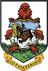 REMARKS BY THE MINISTER OF HEALTHTHE HONOURABLE KIM N. WILSON, JP, MPAT THE HEALTHY SCHOOLS AWARDS 2018on Wednesday, 6 June, 2018, 3.00pm (for 2:45pm)at The Bermuda Society of Arts, City Hall Good afternoon, educators, healthcare professionals, colleagues, students and guests. I am honoured to acknowledge your schools’ continued participation in Bermuda’s comprehensive Healthy Schools Programme. This is a vital programme for the future of our island’s health and we very proud of it.Together, the Ministries of Education and Health realize that the Healthy Schools programme is a vital link between education and health.  In addition, our Ministries and our community health partners have a common goal, which is to ensure that our school students are healthy, positioned for success and able to deliver continued prosperity to Bermuda. Our strategy for a Well Bermuda targets every age group across the life course. A large portion of a child’s growth takes place while he or she is a student, so schools are the perfect place to teach important lessons about the relationship between academics and nutrition, health and wellness.  When students are healthy, they are better able to achieve their potential.  Schools, I want to congratulate you all on your outstanding achievements! You are well on the way to helping your students establish lifelong healthy habits that will allow them to become viable and healthy members of our society. The Healthy Schools Programme recognizes that the culture and philosophy of each school is unique and that each school interacts with its community in different ways, while promoting health.  As a result, parents can expect that health will be a part of a school’s culture, regardless of which school their child attends.  Healthy Schools uses the U.S. Centres for Disease Control and Prevention's 10-Component Model, which places the student at the centre of many social influences that affect a child's development and adoption of lifelong habits.  These components enable Healthy Schools to standardize what health looks like in schools through school health policies and Bermuda laws. Today, we celebrate and recognize the schools that have consistently promoted health to their students, staff and communities – all while delivering academics!  Through the ten components of health, the assessment process standardizes health in schools.Last year, we recognized schools through the Gold Star Awards for the first Five Components, which are Health Education; Physical Education & Physical Activity; Nutrition Environment and Services; Health Services; and Counselling, Psychological, and Social Services. This year, schools submitted demonstrations for the second Five Components, namely, Social and Emotional Climate; Physical Environment; Employee Wellness; Family Engagement; and Community Involvement. This year, a total of 26 of 31 public and private, primary, middle and senior schools were assessed and reviewed. Those schools will be recognized here today as we celebrate all school health promotion activities.  Each school received a Gold Star Award of Achievement.In addition, 47 individuals were nominated as Health Champions by their schools. One outstanding Department of Health school-based staff member has been nominated by a programme manager. Also, two individuals working for community health partners and five community health organizations have been recognized.And now, the Minister of Education, The Hon. Diallo Rabain, and I will present to you the recipients who earned Health Champion Awards, Outstanding Health Services Awards, Special Recognition Awards, and Healthy Schools Gold Star Awards.  NOMINATED HEALTH CHAMPIONS AS RECIPIENTS:MINISTER OF EDUCATION, THE HON. DIALLO RABAIN (reading) and MINISTER OF HEALTH, The Hon. Kim Wilson (giving awards and shaking hands):MINISTER RABAIN: This designation recognizes those these individuals were nominated by their schools as Healthy Champions who consistently promote health to their students through the Ten Components of Health.  We now wish to recognize and invite each recipient in school alphabetical order to come forward to receive a Recognition Award from Mr. Manders.  (Marie Beach Johnson gives Award Certificate to Minister Wilson. Minister Rabain and Minister Wilson pose with each recipient for a photo).THE OUTSTANDING HEALTH SERVICES CERTIFICATES TO INDIVIDUALS: ACTING COMMISSIONER OF EDUCATION, MRS. KALMAR RICHARDS (reading, giving awards and shaking hands):MRS. RICHARDS: I now wish to formally acknowledge a Department of Health staff member for her consistent innovation and outstanding provision of school services and programs. She volunteered to serve on the Healthy Schools Committee and the Premier’s Council on Fitness, Sports, and Nutrition. Twice every year, this recipient assists P.E. teachers at her schools with completing the FitnessGram heights and weights test with P5 and P6 students. Furthermore, she monitors the lunches of her P6 students on a monthly basis, and rotates service provision at the Dame Marjorie Bean Hope Academy in addition to her regular schedule.I would like to ask the recipient to come forward to receive a certificate of recognition and to please share a few words with us. (Marie Beach Johnson gives Award Certificate to Mrs. Richards, who also poses with the recipient for a photo).The recipient is MS. JOANNA HEANEY, SCHOOL NURSEHEALTHY SCHOOLS SPECIAL RECOGNITION CERTIFICATES TO COMMUNITY HEALTH PARTNER INDIVIDUALS:MINSTER OF HEALTH, THE HON. KIM WILSON (reads) and Minister of Education, The Hon. Diallo Rabain gives awards and shakes hands with each recipient:MINISTER WILSON: The Healthy Schools Special Recognition Certificates to Community Health Partner Individuals are given to outstanding and hard-working community health partner staff that provide school-based activities. I would like to ask each recipient - in alphabetical order - to come forward to receive a Healthy Schools Special Recognition Certificate and to please share a few words with us. (Marie Beach Johnson gives certificate to Minister Rabain. Minister Wilson and Minister Rabain pose with each recipient for a photo).This individual has worked untiringly in schools to educate them about ways to protect their skin and avoid developing skin cancer. Toting her wagon of materials, she can be seen in every government and private primary school, and sometimes in middle schools and senior schools. From its inception in 2015 to the present, this individual has participated in the America’s Cup 35 Endeavour Program, educating middle school students and their families about sun safety. The recipient is MRS. AZUREE WILLIAMS, SunSmart Programme Educator of the Bermuda Cancer & Health Centre! This individual seems to be everywhere! She can be seen in every school, at churches, corporate health fairs, The Exhibition, and Dept. of Health events; and can be heard on the radio at least twice a month dispensing information. She is the chairperson of the Well Bermuda Group 1, which focuses on the Non-Communicable Diseases, such as Diabetes, Kidney Disease, Cancer, Healthy Weight, and Heart Disease. Some weeks, this individual works six days! You could just as easily see her dispensing tags on a Tag Day, as sharing information about ways to improve your health and prevent or reverse diabetes. She walks the talk, focusing on her personal health for both pleasure and prevention.The recipient is MS. SARA BOSCH DE NOYA, BERMUDA DIABETES ASSOCIATION EDUCATOR!HEALTHY SCHOOLS RECOGNITION CERTIFICATES TO COMMUNITY HEALTH PARTNER ORGANIZATIONS:THE HON. DIALLO RABAIN (reads, gives awards, and shakes hands with each recipient):MINISTER RABAIN: These Healthy Schools Recognition Certificates allow us to highlight and celebrate community health partners, which consistently provide programmes, activities, and support to schools. I would like to ask each recipient to come forward to receive a Healthy Schools Recognition Certificates and share a few words with us. (Marie Beach Johnson gives certificate to Minister Rabain, who poses with each recipient for a photo).BERMUDA DIABETES ASSOCIATIONThe Bermuda Diabetes Association (BDA) has worked hard for decades to provide education and support to Bermuda residents. Through its educator, school students have learned not only about Type I Diabetes, which one is born with, but also about Type II diabetes and ways to prevent developing it. The BDA continues to monitor the prevalence of diabetes and associated amputations, and provide support to those with diabetes. This year, while partnering with the Premier’s Council and Healthy Schools in alignment with the Bermuda Dietary Guidelines, the BDA donated 2000 blue plastic portion Eat Well Plates to every P5 and P6 student in government and private schools!THE ARGUS GROUPThe Argus Group continues to be an extremely supportive health partner to Healthy Schools and Bermuda school students. As the sponsor of the Nutrition Component in the Premier’s Youth Fitness Program, Argus is the sponsor of the Annual School Nutrition Challenge in which primary and middle schools participate. This year, Argus also donated ELKAY water stations to four government primary and middle schools! The Argus Group has been a Well Bermuda partner since its inception in 2005. BF & M GROUPBF & M is a Well Bermuda partner and thus, supports Healthy Schools. Also, BF & M is a member of the Premier’s Council on Fitness, Sports, and Nutrition and is the key sponsor of the Fitness Component of the Premier's Youth Fitness Program. Each year, BF & M will award students who reach the physical activity benchmarks set by the Premier’s Council. In addition, BF & M participates in and sponsors numerous health-focused community events, including the Youth Sports Expo and annual BF & M Breast Cancer Walk. KEEP BERMUDA BEAUTIFUL (KBB)KBB has been led by Ms. Anne Hyde for more than 10 years. She has kept KBB in the conversation, by continuing to invite schools and the community to participate in Trash Pick-Up Days several times a year, in an effort to keep our island and shorelines beautiful. KBB has many partnerships, including one with Healthy Schools, Greenrock, Waste Management, and the former Sustainable Development, as all have overlapping goals and strategies for caring for our environment, and educating schools and the public.LA TRATTORIAAs a hot lunch vendor, La Trattoria has been a Healthy Schools partner for more than 10 years! Of all school lunch food service providers, La Trattoria has demonstrated consistent compliance with the Healthy Schools Nutrition Policy and Food Service Provider's Contract. Compliance includes submitting lunch menus for evaluation by Nutrition Services prior to the provision of meals. This vendor understands that it plays an important role in providing healthy meals that positively affect the health and wellness of Bermuda's children.Healthy Schools GOLD STAR Awards 2018 for Schools that receive certificates: THE HEALTHY SCHOOLS GOLD STAR AWARDSMINISTER OF HEALTH, THE HON. KIM WILSON (reads) and MINISTER OF EDUCATION, The Hon. Diallo Rabain gives awards and shakes hands with each recipient:MINISTER WILSON: The Healthy Schools GOLD STAR AWARDS are presented to schools, which submitted high level documentation representing compliance to FIVE Healthy Schools Components, and the corresponding Standards and Bermuda Laws. Schools received either a GOLD STAR AWARD for three, four, or five out of five components.I would like to ask each recipient - in alphabetical order - to come forward to receive a Healthy Schools Gold Star Award from me. (Marie Beach Johnson gives certificate to Minister Rabain. Minister Wilson and Minister Rabain pose with each recipient for a photo).In alphabetical order are the winners of the 2018 THREE GOLD STAR AWARDS for demonstrating compliance of 3 of 5 Healthy Schools Components: 1.	Bermuda High School for Girls2.	T.N. Tatem Middle SchoolIn alphabetical order are the winners of the 2018 FOUR GOLD STAR AWARDS for demonstrating compliance of 4 of 5 Healthy Schools Components:Dellwood Middle SchoolIn alphabetical order are the winners of the 2018 FIVE GOLD STAR AWARDS for demonstrating compliance of 5 of 5 Healthy Schools Components:Berkeley Institute, TheBermuda InstituteCedarBridge AcademyClearwater Middle SchoolDalton E. Tucker PrimaryDame Marjorie Bean Hope AcademyEast End PrimaryElliot Primary SchoolFrancis Patton PrimaryGilbert Institute PrimaryHeron Bay PrimaryMount Saint Agnes AcademyNorthlands PrimaryPaget PrimaryProspect Primary Purvis PrimarySomerset PrimarySomersfield AcademySandys Secondary Middle SchoolSt. David's PrimaryVictor Scott PrimaryWest End PrimaryWest Pembroke PrimaryCongratulations to all of you!  To end this year’s Celebration of Health, I wish to thank you for joining us at this important occasion.  Let's applaud the continued outstanding health promotion that is happening in Bermuda’s schools!  Have a great summer!Berkeley Institute, TheMr. Brenton BurgessMs. Shantel DeShieldDr. Marcia Henry-YoungMs. Rhonda RawlinsMs. Tiannia SymondsBermuda InstituteMrs. Joan Goulbourne Ms. Gina RichardsonMs. Cynthia TuckerCedarBridge AcademyMrs. Melanie Burrows Mr. Stuart CrockwellMrs. Thesyln MartinClearwater Middle SchoolMs. Terri CrockwellMrs. Zina Francis-SmithMrs. Angela Ming-BeanMr. Neil PaynterMrs. Katyna RabainMs. Louisa ShowersDalton E. Tucker PrimaryMrs. Ayesha BrownMr. Ryan BrunsonMs. Zonique JamesDellwood Middle SchoolMs. Ajané WebbEast End PrimaryMs. Sarah Robinson Francis Patton PrimaryMr. Robert CordayMs. Florence SharpeGilbert InstituteMrs. Suzette CheesemanHeron Bay PrimaryMrs. Amanda LohanMount Saint Agnes AcademyMrs. Kim RaymondMr. Josh HartMs. Alexandria RegoNorthlands PrimaryMr. Quincy AberdeenMs. Mary-Beth AitkenMs. Denise HillMs. Tracey RaynerMs. Trina TrimmProspect PrimaryMr. Anthony PeetsSandys Secondary Middle SchoolMrs. Angela SymondsSomerset PrimaryMr. Richard Campbell Mrs. Angela Edwards Somersfield AcademyMrs. Feven Binega NorthcottMs. Tracy OsborneMs. Irene PimentelMs. Nicole SimonsSt. David’s PrimaryMrs. ShaeVonne WelchSt. George’s Preparatory SchoolMs. Monica DunstanVictor Scott PrimaryMr. Nuri LathamWest End PrimaryMr. Shaun PhilpottMrs. Norma-Jean RichardsonWest Pembroke PrimaryMr. Wendell SmithBerkeley Institute, TheMr. Brenton BurgessMs. Shantel DeShieldDr. Marcia Henry-YoungMs. Rhonda RawlinsMs. Tiannia SymondsBermuda InstituteMrs. Joan Goulbourne Ms. Gina RichardsonMs. Cynthia TuckerCedarBridge AcademyMrs. Melanie Burrows Mr. Stuart CrockwellMrs. Thesyln MartinClearwater Middle SchoolMs. Terri CrockwellMrs. Zina Francis-SmithMrs. Angela Ming-BeanMr. Neil PaynterMrs. Katyna RabainMs. Louisa ShowersDalton E. Tucker PrimaryMrs. Ayesha Brown Mr. Ryan BrunsonMs. Zonique JamesDellwood Middle SchoolMs. Ajané WebbEast End PrimaryMs. Sarah Robinson Francis Patton PrimaryMr. Robert CordayMs. Florence SharpeGilbert InstituteMrs. Suzette CheesemanHeron Bay PrimaryMrs. Amanda LohanMount Saint Agnes AcademyMrs. Kim RaymondMr. Josh HartMs. Alexandria RegoNorthlands PrimaryMr. Quincy AberdeenMs. Mary-Beth AitkenMs. Denise HillMs. Tracey RaynerMs. Trina TrimmProspect PrimaryMr. Anthony PeetsSandys Secondary Middle SchoolMrs. Angela SymondsSomersfield AcademyMs. Feven Binega NorthcottMs. Tracy OsborneMs. Irene PimentelMs. Nicole SimonsSomerset PrimaryMr. Richard Campbell Mrs. Angela Edwards St. David’s PrimaryMrs. ShaeVonne WelchSt. George’s Preparatory SchoolMs. Monica DunstanVictor Scott PrimaryMr. Nuri LathamWest End PrimaryMr. Shaun PhilpottMrs. Norma-Jean RichardsonWest Pembroke PrimaryMr. Wendell Smith